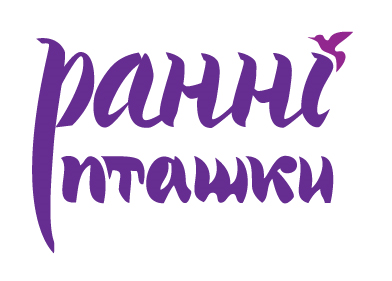 ГО Асоціація батьків передчасно народжених дітей «РАННІ ПТАШКИ»КОШТОРИСГромадський бюджет м.Київ 2021р.Парентеральне харчування глибоконедоношених дітейПеринатальний центр м.КиєваНазваЦіна,грн.КількістьВартість,грнЕмульсія для інфузій1600,00375600 000,00Непередбачувані витрати у зв’язку з подорожчанням товару через зміну курсу валюти ( 20%)Непередбачувані витрати у зв’язку з подорожчанням товару через зміну курсу валюти ( 20%)Непередбачувані витрати у зв’язку з подорожчанням товару через зміну курсу валюти ( 20%)120 000,00ЗАГАЛЬНА вартість проекту,грн. ЗАГАЛЬНА вартість проекту,грн. ЗАГАЛЬНА вартість проекту,грн. 720 000,00